Publicado en Elche el 11/01/2021 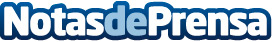 La ventaja de utilizar patas regulables según Vayapatas.comEn esta pequeña entradita se descubren las ventajas de comprar patas regulablesDatos de contacto:Jose663552471Nota de prensa publicada en: https://www.notasdeprensa.es/la-ventaja-de-utilizar-patas-regulables-segun Categorias: Bricolaje Interiorismo Consumo http://www.notasdeprensa.es